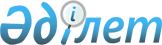 Об установлении публичного сервитутаПостановление акимата Кызылкогинского района Атырауской области от 4 мая 2022 года № 71
      В соответствии с подпунктом 5-1) статьи 17 и подпунктом 2 пункта 4 статьи 69 Земельного кодекса Республики Казахстан от 20 июня 2003 года, статьей 31 Закона Республики Казахстан от 23 января 2001 года "О местном государственном управлении и самоуправлении в Республике Казахстан" акимат района ПОСТАНОВЛЯЕТ:
      1. Установить публичный сервитут на срок до 31 декабря 2032 года Атырауский филиал Республиканского государственного предприятия на праве хозяйственного ведения "Казводхоз" Комитета экологии, геологии и природных ресурсов Республики Казахстан право землепользования земельным участком ограниченным целевым назначением (публичный сервитут) на земельный участок общей площадью 31,456 гектара для строительства ВЛ-10 кВ от участка Коныстану-Тайсойган-Восточный Тайсойган Кызылкогинского района.
      2. Контроль за исполнением настоящего постановления возложить на заместителя акима района А. Кенжебекову.
      3. Настоящее постановление вводится в действие по истечении десяти календарных дней после дня его первого официального опубликования.
					© 2012. РГП на ПХВ «Институт законодательства и правовой информации Республики Казахстан» Министерства юстиции Республики Казахстан
				
      Аким района

Н. Бисембиев
